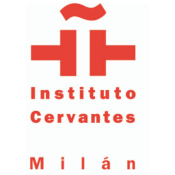 SCHEDA DI AUTODICHIARAZIONE - RISCHIO COVID-19
Cognome e Nome ______________________________________________________________________Luogo e data di nascita __________________________________________________________________C.F.__________________________________________________________________________________RECAPITO TELEFONICO __________________________________________________________________EMAIL _________________________________________________________________________________Dichiaro/dichiarano che:Sono a conoscenza del Protocollo redatto dall’Instituto Cervantes Milano per la realizzazione degli esami DELE della sessione di novembre 2021;Sono a conoscenza delle previsioni emanate dal Governo italiano per la prevenzione dal contagio COVID-19 (I provvedimenti attualmente in vigore sono reperibili al seguente indirizzo internet http://www.governo.it/it/coronavirus-normativa)Sono a conoscenza del fatto che se rientro in una delle seguenti condizioni:Temperatura corporea in data odierna superiore ai 37,5°;Sintomi influenzali negli ultimi 7 giorni;Contatti stretti , negli ultimi 14 giorni, con persone risultate positive al COVID-19 o loro familiari o sospetti positive COVID-19Misure ulteriori di prevenzione o altre  prescrizioni quali regime di isolamento volontario o quarantena su indicazione dell’ATS (Azienda Territoriale Sanitaria)Non è ammesso il mio accesso e devo seguire le prescrizioni governative di segnalazione al medico curante, riportate anche nel Protocollo dell’ Instituto Cervantes di Milano.La scheda deve essere compilata PRIMA, e consegnata in cartaceo all’atto della misura della temperatura. Si autorizza al trattamento dei dati personali come da GDPR con responsabile del trattamento dell’Instituto Cervantes di Milano.Data ___________________	                                              Firma __________________________________________